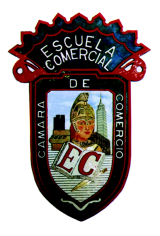 Grupo: 43A / 83AOBJETIVO: Reconocer los efectos que tienen las entrevistas en la transmisión de la imagen empresarial y personal tanto del entrevistado como del entrevistador en una organizaciónINSTRUCCIONES: Revisar la información contenida en el presente documento y realizar  un mapa mental referente al tema. Documento para elaborar en el cuaderno de notas.CONTENIDO:INTRODUCCIONLas personas que pretenden acceder a un puesto de trabajo en una organización, deben poner especial atención y cuidado a la imagen que transmiten durante las entrevistas a las que son turnados por las distintas áreas, debido a que es el primer contacto con la empresa y sus miembros.Por otra parte, quienes trabajan en una organización también deben tener especial cuidado en el trato y la imagen que comunican ya que representan las relaciones públicas de la empresa hacia el aspirante. Es decir, deben poseer excelentes relaciones humanas para que la persona en cuestión se lleve la mejor opinión de ellos y por ende de la empresa.DESARROLLOLa principal función de una entrevista es que la empresa conozca al candidato a un puesto, no sólo a nivel laboral sino también a nivel personal. Los temas que se abordan pueden ir desde el trabajo, hobbies, estudios académicos, metas profesionales e intereses personales.El primer acercamiento que tenemos a una empresa es a través de la entrevista de trabajo. A continuación se presentan algunos puntos importantes para el entrevistado:Elaborar un currículum Vitae adecuadoPreparación para el puesto que se está solicitando Investigar antecedentes de la empresa y situación actual (misión, visión, objetivos, En cuestiones de sueldos y retribuciones, no es conveniente que ésta sea una de las primeras preguntas ya que puede denotar un único interés por el dinero y no por otros factores como realización profesional o deseo de hacer carrera dentro de la empresa. Ser puntuales, es mejor llegar un poco más temprano y esperar nuestro turno de ser atendidos a llegar tarde, ya que se estaría dando muy mala imagen.Saludar cordialmente, con un apretón de manos y una sonrisa que demuestre la confianza en sí mismo.No tutear al entrevistadorLlevar material de primera mano como bolígrafo, tarjetas personales en su caso, carpeta de trabajos, etcNo adoptar posturas que no son adecuadas para tratar de caer bienSer natura e inteligenteVestir de acuerdo al código de vestimenta de la empresa. Ser formal dependiendo del lugar a veces serlo puede resultar contraproducenteNo mentir, tranquilizarsePor otra parte el entrevistador debe:Ser puntual en la entrevista ya que está dando una imagen de la empresaSer cordial y amableConocer al entrevistado sin limitarse únicamente a la aplicación de testsNo subestimar las capacidades de los aspirantesTAREA:Realizar un collage para entregar separando con imágenes que demuestren el deber ser de la imagen empresarial en una entrevista . Tarea para ser entregada de acuerdo a las especificaciones para la elaboración de trabajos dadas en clase.TEMA: Imagen EmpresarialSubtema: Imagen a través de las entrevistas  Clases: 7 -8            Fecha:  Febrero 26 a Marzo 2